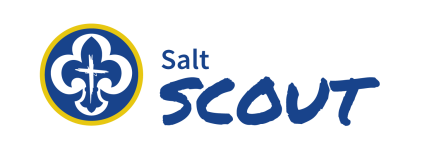 Upptäckarscouterna, MobackenkyrkanTerminsprogram hösten 2022Äntligen en ny termin med Upptäckarscouterna. Vi träffas onsdagskvällar klockan 18-19.30. 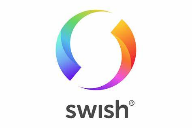 Terminsavgiften är 100 kr och betalas senast 1 november.                  Kan swishas till Salt på Mobacken 123 593 49 55 eller kontant till ledarna. Vid swishbetalning; märk betalningen med ”Upptäckarscouterna och namnet på deltagaren. Tillsammans med detta terminsprogram skickar vi med en papperslapp där ni föräldrar bland annat ska skriva scoutens personnummer. Vi vill att alla lämnar in den så snart som möjligt. Detta gäller bara nya scouter som inte lämnat in en sådan lapp tidigare. Vi planerar att vara utomhus så klä er efter väder. Ta gärna med en pannlampa. Terminsprogrammet finns även att läsa på Mobackenkyrkans hemsida: www.mobackenkyrkan.se Under tre onsdagar i höst bjuder kyrkan vi in till*Vardagsmat vilket innebär att mat serveras från kl. 17 till självkostnadspris. Drop in. Ta med familjen och ät tillsammans innan scouterna drar i gång kl. 18 som vanligt.Stanna hemma om du inte känner dig fullt frisk!Välkomna till en spännande höst!21 septemberTerminsstart med lekar och korvgrillning28 september*Vardagsmat – Drop-in från 17Stafetter och lekar tillsammans med Spårarscouterna5 oktoberKniv, såg och yxa8 oktober LÖRDAGDen stora höstvandringen. Samling kl. 09:30 vid Mobackenkyrkan. Mer info kommer12 oktoberEld och lågor19 oktoberVi besöker Medle scoutkår. Samling vid Mobackenkyrkan. Åter Mobackenkyrkan 20.0026 oktober*Vardagsmat – Drop-in från 17Reflexbanan tillsammans med Spårarscouterna2 novemberLOV- INGA SCOUTER I KVÄLL9 novemberPatrulltävling16 november*Vardagsmat -Drop-in från 17Skattjakt tillsammans med Spårarscouterna23 novemberKnopar som är 100% användbara26–27 novemberAdventshajken – Mer information kommer!30 novemberAdventsmys och luciaövning7 decemberTerminsavslutning med LuciaLedare:Oscar: 	073-081 43 51Fanny:	073-075 80 71
Axel:	073-800 22 74
Sara: 	076-807 48 36Viktor: 	076-761 23 50Arvid:	070-244 44 48Urban:	070-631 90 61